МБДОУ «Большеулуйский детский сад №1»ИССЛЕДОВАТЕЛЬСКИЙ      ПРОЕКТ« ЧТО МОЖЕТ МАГНИТ »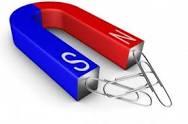 2015-2016г«Искусство обучения есть искусство будить в юных душах любознательность и затем удовлетворять ее...»Франс А.АктуальностьВ соответствии с требованиями ФГОС, воспитателям в детском саду рекомендуется ежедневно организовывать ситуации, провоцирующие познавательную активность воспитанников. Одной из форм такого воздействия является экспериментирование в ДОУ.Главное достоинство экспериментирования в том, что оно даёт детям реальные представления о различных сторонах изучаемого объекта, о его взаимоотношениях с другими объектами и средой обитания и связано со всеми видами деятельностиВ детском экспериментировании наиболее мощно проявляется собственная активность детей, направленная на получение новых знаний, сведений.Цель проектаразвитие навыков познавательно-исследовательской деятельности детей дошкольного возраста и развитие исследовательских способностей.Задачи проекта-содействовать формированию у детей научной картины мира;-стимулировать у дошкольников интерес к фундаментальным наукам;- развивать собственный познавательный опыт с помощью наглядных средств;- расширять перспективы развития поисково-познавательной деятельности детей путём включения их в мыслительные, моделирующие и преобразующие действия;- поддерживать у детей инициативу, сообразительность, пытливость, критичность, самостоятельность.- развивать умение детей работать сообща, умение обсуждать, договариватьсяТип проектакраткосрочный, познавательно-исследовательский.Участники воспитанники подготовительной группы, воспитатель.Этапы проведения проекта1.Организационно-подготовительный этап1.Определение целей и задач, постановка проблемной ситуации.2.Подбор и анализ методической литературы.2. Разработка перспективного плана работы с детьми.3.Сбор информации, формирование картотеки опытовпо теме «Мои первые опыты с магнитом».4. Подготовка дидактического и практического материала для проведения опытов.5. Оформление информационно-просветительского материала для родителей в  уголке для родителей6. Помощь родителей в оформлении уголка экспериментирования.2.Практический этап1.Игра «Рыбалка», игры с магнитным конструктором, азбукой.2. Разучивание стихотворений и загадок о магните.3.Активизация словаря: металл, стержневой магнит, плоский магнит, магнитное поле, компас, фантастический, искусственный, притягивает4.Беседы: «Волшебный магнит»; «Чудо-удочка»5.Просмотрсерии мультфильмов «Фиксики» ( Магнит, Компас)6.Проведение опытов с магнитами 7. Изготовление информационных табличек, схем  для опытов8.Чтение сказки «Мечты одного магнита». Легенды о магнитах.9.Изготовление атрибутов для фокусов «Утенок», «Аквариум»10.Оформление уголка экспериментирования «Мы - исследователи».11.Выполнение коллективных  и индивидуальных трудовых поручений при подготовке к опытам.12. Оформление магнитного театра по сказке «Теремок».3. Заключительный этап1. Оформление альбома «Использование магнита в жизни человека»2. Театрализованное представление сказки на магнитах «Теремок»Ожидаемые результаты реализации проекта1.  Формирование у детей и педагогов представления об исследовательском обучении.2. Формирование навыков и умений исследовательской деятельности.3. Развитие общего кругозора детей, развитие их исследовательских способностей.4. Развитие элементарных научных представлений.Формы работы с детьмиигра, наблюдение, проведение опыта, тематическое оформление помещения, беседа, обсуждение, просмотр мультфильмов,практические заданияРесурсное обеспечение проекта1.​ Кадровое обеспечение: педагоги, дети.2. Информационное обеспечение: презентации, видеоинформации, наглядно-дидактические пособия, книги по тематике.3. Материально-техническое обеспечение: материалы и оборудование для проведения опыта, фотоаппарат, ноутбук, проектор, альбомы для наблюдений, магнитный кукольный театр.Список литературы1. Набор для экспериментирования «Мои первые опыты: простые механизмы и постоянные магниты».2. «Неизведанное рядом. Опыты и эксперименты для дошкольников».Дыбина О.В., Рахманова Н.П., Щетинина В.В., 2010 г.3.«Экспериментальная деятельность детей среднего и старшего дошкольного возраста». Тугушева Г. П., Чистякова А. Е., 2010 г.4.«Организация опытно-экспериментальной деятельности детей 2-7 лет». Мартынова Е. А., И. М. Сучкова, 2011 г. Результаты реализации проектаНаличие конкретных знаний и представлений у детей.Наличие определённых умений и навыков дошкольников.Наличие исследовательских  умений в ходе экспериментирования.Развитие коммуникативных навыков:  памяти,  слухового внимания, умение детей работать сообща, умение обсуждать, договариваться, высказывать свою точку зрения.Представлений о безопасном поведении во время проведения опытов.Приобщение родителей к творческой работе  детей, укрепление заинтересованности в сотрудничестве с детским садом.Данный проект позволил в условиях образовательного процесса расширить, систематизировать и творчески применить представления дошкольников о различных свойствах магнита.У детей сформировалисьположительные отношения к изучаемому материалу, желание активно познавать.Таким образом, проект выявил положительные результаты в работе с детьми. Поставленные задачи решены.Работа на будущее1.Вести активную работу по развитию познавательно-исследовательских навыков детей в совместной деятельности с взрослыми.2.Использовать различные формы работы, интеграцию образовательных областей.3.Использовать современные педагогические технологии.4.Распространять и обобщать опыт.